Edenred8:38 (před 7 minutami)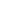 